FACULTAD DE ARQUITECTURA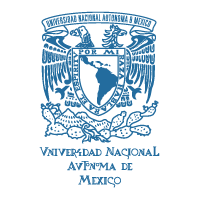 PROGRAMA ÚNICO DE ESPECIALIZACIONES EN ARQUITECTURAASUNTO: Registro del Tema del Trabajo a desarrollar en el Taller de Integración* Vo. Bo. del Responsable Académico:_________________________________ESPECIALIZACIÓN:_________________________________________________________________ALUMNO:_________________________________________________________________________TEMA:____________________________________________________________________________SUBTEMAS:_________________________________________________________________________________________________________________________________________________________OBJETIVO:________________________________________________________________________JUSTIFICACIÓN:_____________________________________________________________________________________________________________________________________________________DIRECTOR:___________________________________________________________________________________________________________________________________________(Firma alumno)A T E N T A M E N T E“POR MI RAZA HABLARÁ EL ESPIRITÚ”Cd. Universitaria, D.F., a __ de _________ de 201__.*El Responsable Académico lo revisará una vez que todos los alumnos lo hayan entregado.